NOT  1: Bu form, bilgisayar ortamında doldurulmalı ve bilgisayar ortamı dışında herhangi bir işlem yapılmamalıdır.NOT 2: Bu form, sınav tarihinde çıktısı imzalanarak sınav evraklarıyla birlikte ilgili Anabilim Dalı’na teslim edilmelidir. Anabilim Dalı Başkanlığı, tez savunma sınav tutanağı ekinde üst yazı ile Enstitü’ye göndermelidir.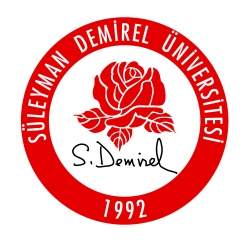 T.C.SÜLEYMAN DEMİREL ÜNİVERSİTESİSOSYAL BİLİMLER ENSTİTÜSÜTEZ (KİŞİSEL) JÜRİ RAPORU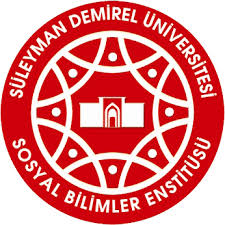 I - ÖĞRENCİ BİLGİLERİI - ÖĞRENCİ BİLGİLERİI - ÖĞRENCİ BİLGİLERİI - ÖĞRENCİ BİLGİLERİI - ÖĞRENCİ BİLGİLERİI - ÖĞRENCİ BİLGİLERİAdı SoyadıAdı SoyadıAnabilim DalıAnabilim DalıLisansüstü SeviyesiLisansüstü Seviyesi  Doktora           Doktora           Doktora           Doktora         DanışmanDanışmanII. Danışman II. Danışman II - TEZ İLE İLGİLİ BİLGİLER VE GÖRÜŞLERII - TEZ İLE İLGİLİ BİLGİLER VE GÖRÜŞLERII - TEZ İLE İLGİLİ BİLGİLER VE GÖRÜŞLERII - TEZ İLE İLGİLİ BİLGİLER VE GÖRÜŞLERII - TEZ İLE İLGİLİ BİLGİLER VE GÖRÜŞLERII - TEZ İLE İLGİLİ BİLGİLER VE GÖRÜŞLERTez AdıTez AdıTez Savunma Sınav TarihiTez Savunma Sınav TarihiDiğer gözlem ve değerlendirmeleriniz: (Gerekirse ek sayfa kullanınız.)Diğer gözlem ve değerlendirmeleriniz: (Gerekirse ek sayfa kullanınız.)Diğer gözlem ve değerlendirmeleriniz: (Gerekirse ek sayfa kullanınız.)Diğer gözlem ve değerlendirmeleriniz: (Gerekirse ek sayfa kullanınız.)Diğer gözlem ve değerlendirmeleriniz: (Gerekirse ek sayfa kullanınız.)Diğer gözlem ve değerlendirmeleriniz: (Gerekirse ek sayfa kullanınız.)III - JÜRİ BİLGİSİIII - JÜRİ BİLGİSİIII - JÜRİ BİLGİSİIII - JÜRİ BİLGİSİIII - JÜRİ BİLGİSİIII - JÜRİ BİLGİSİUnvan Ad SOYADÜniversiteÜniversiteAnabilim DalıTarihİmza… /… / 20...